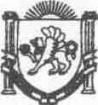 Республика КрымНижнегорский районЧкаловский сельский совет3-я сессия II -го созываРЕШЕНИЕ № 328.11.2019 г.									с.ЧкаловоО введении на территории муниципального образования Чкаловское  сельское поселение налога на имущество физических лиц Настоящим Решением в соответствии с главой 32  Налогового кодекса Российской Федерации, статьей 14 Федерального закона от 6 октября 2003 года № 131-ФЗ «Об общих принципах организации местного самоуправления в Российской Федерации», Законом Республики Крым «Об основах местного самоуправления в Республике Крым» от 21.08.2014г. № 54-ЗРК, Распоряжением Совета Министров Республики Крым от 14.10.2019г. № 1253-р «Об утверждении результатов определения кадастровой стоимости объектов недвижимости – зданий, помещений, расположенных на территории Республики Крым»,  Чкаловский сельский совет                                                        РЕШИЛ:1. Установить и ввести в действие с 1 января 2020 года на территории муниципального образования Нижнегорское сельское поселение Нижнегорского района Республики Крым налог на имущество физических лиц (далее - налог).2. Установить, что налоговая база по налогу в отношении объектов налогообложения определяется исходя из их кадастровой стоимости.3. Определить следующие налоговые ставки по налогу: 4. Настоящее Решение вступает в силу с 1 января 2020 года, но не ранее чем по истечении одного месяца со дня его официального опубликования.5. Обнародовать настоящее решение путем его вывешивания на информационном стенде в здании администрации Чкаловского сельского поселения, находящегося по адресу: с.Чкалово, ул.Центральная, 54-А и разместить на официальном сайте Чкаловского сельского поселения Нижнегорского района Республики Крым в сети Интернет чкаловское.рф,опубликовать в СМИ «Официальный сайт газеты «Нижнегорье».Председатель Чкаловского сельского совета –глава Администрации  Чкаловского  сельского поселения  								             	 М.Б. Халицкая        Объекты налогообложенияНалоговая ставка (%)1) жилых домов, частей жилых домов, квартир, частей квартир, комнат;0,1 - объекты незавершенного строительства в случае, если проектируемым назначением таких объектов является жилой дом;0,1 - единые недвижимые комплексы, в состав которых входит хотя бы одно жилое помещение (жилой дом);0,1 - гаражи и машино-места;0,1 - хозяйственных строений или сооружений, площадь каждого из которых не превышает 50 квадратных метров и которые расположены на земельных участках, предоставленных для ведения личного подсобного, дачного хозяйства, огородничества, садоводства или индивидуального жилищного строительства0,1 2) объекты налогообложения, включенных в перечень, определяемый в соответствии с пунктом 7 статьи 378.2 настоящего Кодекса, в отношении объектов налогообложения, предусмотренных абзацем вторым пункта 10 статьи 378.2;2,0 - объекты налогообложения, кадастровая стоимость каждого из которых превышает 300 млн. руб. 2,0 3) прочие0,5 